One Year On – Sale and Supply of Alcohol Act 2012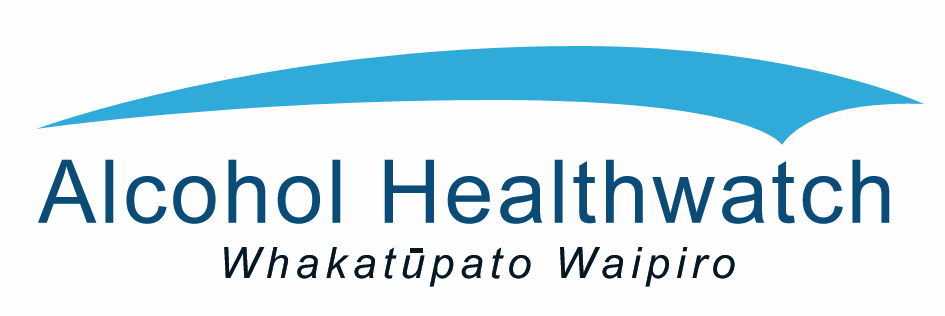 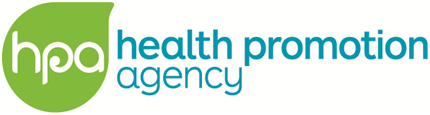 Draft Programme for Auckland, Christchurch and Wellington ForumsTime SessionDescription9.00amRegistrations open/Tea & Coffee9.30amWelcome/Scene setting9.45amRegional Presentations – What’s working, challenges with implementation of the Act?Short presentations from different perspectives - Licensing Inspector, Police, Medical Officer of Health, DLC member and a community representative.11.00amBreak11.30amWorkshop – further the discussion about implementation of the Act - what’s working, challenges and what’s needed to address any issues/support their work?12.45pmLunch1.45pmLocal Alcohol Policies – what have we learned so far?Presentations from representatives of agencies that have had experience with the LAP development process; including from Tasman District Council, the first Council to have their Provisional LAP appeal heard before ARLA.2.30pmThe Alcohol Regulatory Licensing Authority’s (ARLA’s) view of the first year – what have we learned?Judith Moorhead (ARLA Member) will share some insights from ARLA’s perspective and provide some guidance around their expectations of the sector.3.15pmPanel – Q and A SessionThe panel will consist of representatives from national and regional agencies who can answer questions about practical aspects of implementing the Act and speak about the relevant work they are doing.4.00pmWrap up/Close